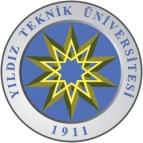 YILDIZ TEKNİK ÜNİVERSİTESİMAKİNE FAKÜLTESİ ENDÜSTRİ MÜHENDİSLİĞİ BÖLÜM BAŞKANLIĞINADERS ÇAKIŞMA DİLEKÇESİ                                                                                                                                                               Tarih:  Adı Soyadı                         : Öğrenci No                         :GSM No                             :YTÜ e-posta                      : 2022-2023 Eğitim-öğretim yılı Bahar yarıyılında da ders programında çakışma görülmesi durumunda, çakışan derslerden birinden geçmişte devamlı başarısız/başarılı olunması halinde (F0 haricindeki notlar), iki dersin seçilebilmesi olanaklıdır.  Aşağıda adı geçen derslerin bu ifadeyle çelişmediğini beyan eder ve gereğini arz ederim.OBS’DEN KENDİ EKLEDİĞİM DERSOBS’DEN KENDİ EKLEDİĞİM DERSOBS’DEN KENDİ EKLEDİĞİM DERSOBS’DEN KENDİ EKLEDİĞİM DERSDersin KoduDersin Adı GrubuGün ve SaatÇAKIŞMA NEDENİ İLE EKLENMESİNİ İSTEDİĞİM DERSÇAKIŞMA NEDENİ İLE EKLENMESİNİ İSTEDİĞİM DERSÇAKIŞMA NEDENİ İLE EKLENMESİNİ İSTEDİĞİM DERSÇAKIŞMA NEDENİ İLE EKLENMESİNİ İSTEDİĞİM DERSDersin KoduDersin Adı GrubuGün ve Saat